	                         ПРЕСС-РЕЛИЗ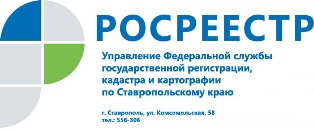 О внесении в ЕГРН сведений о границах территориальных зон, населенных пунктов и муниципальных образований Ставропольского краяУправлением организовано взаимодействие с органами исполнительной власти края по исполнению ими требований земельного, градостроительного законодательства в части установления и внесения в Единый государственный реестра недвижимости границ субъекта РФ, муниципальных образований.По результатам указанного взаимодействия экспертной комиссией Управления в 2018 году проведено 15 экспертиз землеустроительной документации, принято 3 положительных экспертных заключения. В настоящее время в ЕГРН содержатся сведения о 4-х муниципальных образованиях.Управлением также активно ведется работа с органами государственной власти и органами местного самоуправления Ставропольского края в части разъяснения о необходимости проведении работ по внесению в Единый государственный реестр недвижимости сведений о границах территориальных зон, населенных пунктов и муниципальных образований Ставропольского края. По результатам проводимых мероприятий, установлено, что за период 2018 года в Единый государственный реестр недвижимости внесены сведения о границах 210 территориальных зон, в то время как на начало 2018 года в ЕГРН содержались сведения только об одной территориальной зоне.Таким образом, по состоянию на 01.01.2019 в Едином государственном реестре недвижимости содержатся сведения о границах 211 территориальных зон, о границах 66 населенных пунктов.С целью увеличения объектов налогообложения и формирования полной и достоверной базы ЕГРН Управлением проведена работа по выявлению в ЕГРН земельных участков без категории земель и (или) разрешенного использования, без которых невозможно рассчитать их кадастровую стоимость, необходимую для расчета налоговых и арендных платежей. Совместными усилиями Управления, Филиала ФГБУ «ФКП Росреестра» по Ставропольскому краю налажена работа муниципалитетов края по изданию актов ОМС устанавливающих земельным участкам отсутствующих характеристик, минимизировано количество земельных участков без кадастровой стоимости (количество колеблется в пределах 0,1-0,2%.Об Управлении Росреестра по Ставропольскому краюУправление Федеральной службы государственной регистрации, кадастра и картографии по Ставропольскому краю является территориальным органом Федеральной службы государственной регистрации, кадастра и картографии, осуществляет функции по государственной регистрации прав на недвижимое имущество и сделок с ним, землеустройства, государственного мониторинга земель, геодезии, картографии, а также функции государственного геодезического надзора, государственного земельного контроля, надзора за деятельностью саморегулируемых организаций оценщиков, контроля (надзора) за деятельностью арбитражных управляющих, саморегулируемых организаций арбитражных управляющих на территории Ставропольского края. Исполняет обязанности руководителя Управления Росреестра по Ставропольскому краю Колесников Михаил Дмитриевич.Контакты для СМИПресс-службаУправления Федеральной службы 
государственной регистрации, кадастра и картографии по Ставропольскому краю (Управление Росреестра по СК) +7 8652 556 500 (доб. 1309)+7 8652 556 491smi@stavreg.ruwww.stavreg.ru www.rosreestr.ru 355012, Ставропольский край, Ставрополь, ул. Комсомольская, д. 58